Предмет: одговор на додатне информације или појашњења бр.1 у вези са припремањем понуде за јавну набавку услуга конфигурација новог система рачунарске мреже Скупштине АП Војводине, ЈН МВ 36/2019.Дана 13.11.2019. године примили смо e-mail којим заинтересовано лице тражи додатну информацију у вези са припремањем понуде за јавну набавку услуга конфигурација новог система рачунарске мреже Скупштине АП Војводине, у оквиру којег је тражио појашњење:ПИТАЊЕУ вези са позивом за достављање понуда за јавну набавку услуге конфигурација новог сегмента рачунарске мреже Скупштине АП Војводине (ЈНМВ 36/2019), молим Вас да одговорите да ли ћете прихватитити бланко соло менице као средство обезбеђења за повраћај аванса. У конкурсној документацији се захтева оригинално писмо о намерама пословне банке за издавање банкарске гаранције, а с обзиром да је рок за припрему понуде кратак а процедура око издавања таквог писма код пословне банке захтева више дана те је немогуће обезбедити га, молим Вас да одговорите да ли ће понуда са достављеним бланко соло меницама као средство обезбеђења за повраћај аванса бити прихватљива?Додатне информације или појашњења објавити на Порталу јавних набавки и интернет страници Наручиоца www.uprava.vojvodina.gov.rs, у року од 3 дана од дана пријема захтева.Комисија за јавну набавку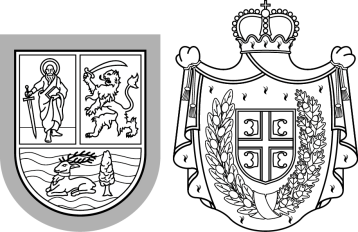 Република СрбијаАутономна покрајина ВојводинаПокрајинска владаУПРАВА ЗА ЗАЈЕДНИЧКЕ ПОСЛОВЕ ПОКРАЈИНСКИХ ОРГАНАКомисија за јавну набавкуБулевар Михајла Пупина 16, 21000 Нови СадТ: +381 21 487 4096 F: +381 21 487 4087office.uprava@vojvodina.gov.rs 
www.uprava.vojvodina.gov.rs Република СрбијаАутономна покрајина ВојводинаПокрајинска владаУПРАВА ЗА ЗАЈЕДНИЧКЕ ПОСЛОВЕ ПОКРАЈИНСКИХ ОРГАНАКомисија за јавну набавкуБулевар Михајла Пупина 16, 21000 Нови СадТ: +381 21 487 4096 F: +381 21 487 4087office.uprava@vojvodina.gov.rs 
www.uprava.vojvodina.gov.rs БРОЈ: 404-285/2019 ДАТУМ: 15. новембра 2019. годинеОДГОВОРКомисија за јавну набавку је извршила Измене Конкурсне документације бр. 1, које је објавила на Порталу јавних набавки и на својој интернет страници дана 15.11.2019. године.